Акция #ВамЛюбимые 5 и 8 марта на территории  Киренского  района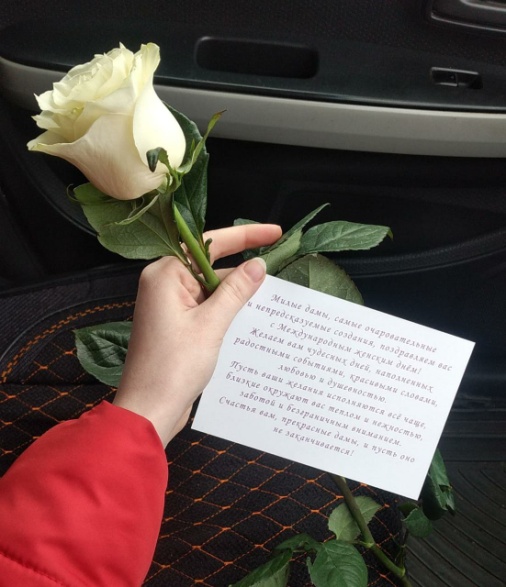 под эгидой Всероссийской акции #ВамЛюбимыепрошли мероприятия, посвященные празднованиюМеждународного женского дня.Целью акции #ВамЛюбимые являлась демонстрациялюбви и чувства благодарности к женщинам,создание праздничного настроениядля прекрасной половины человечества.Организаторами акции стали отдел по культуре,делам молодежи и спорта администрацииКиренского муниципального района, КДН и ЗП в МО Киренский район,ГДН МО МВД России «Киренский».5 марта - волонтеры поздравляли  женщин с Международным женским днем, угощая их конфетами на улицах города. 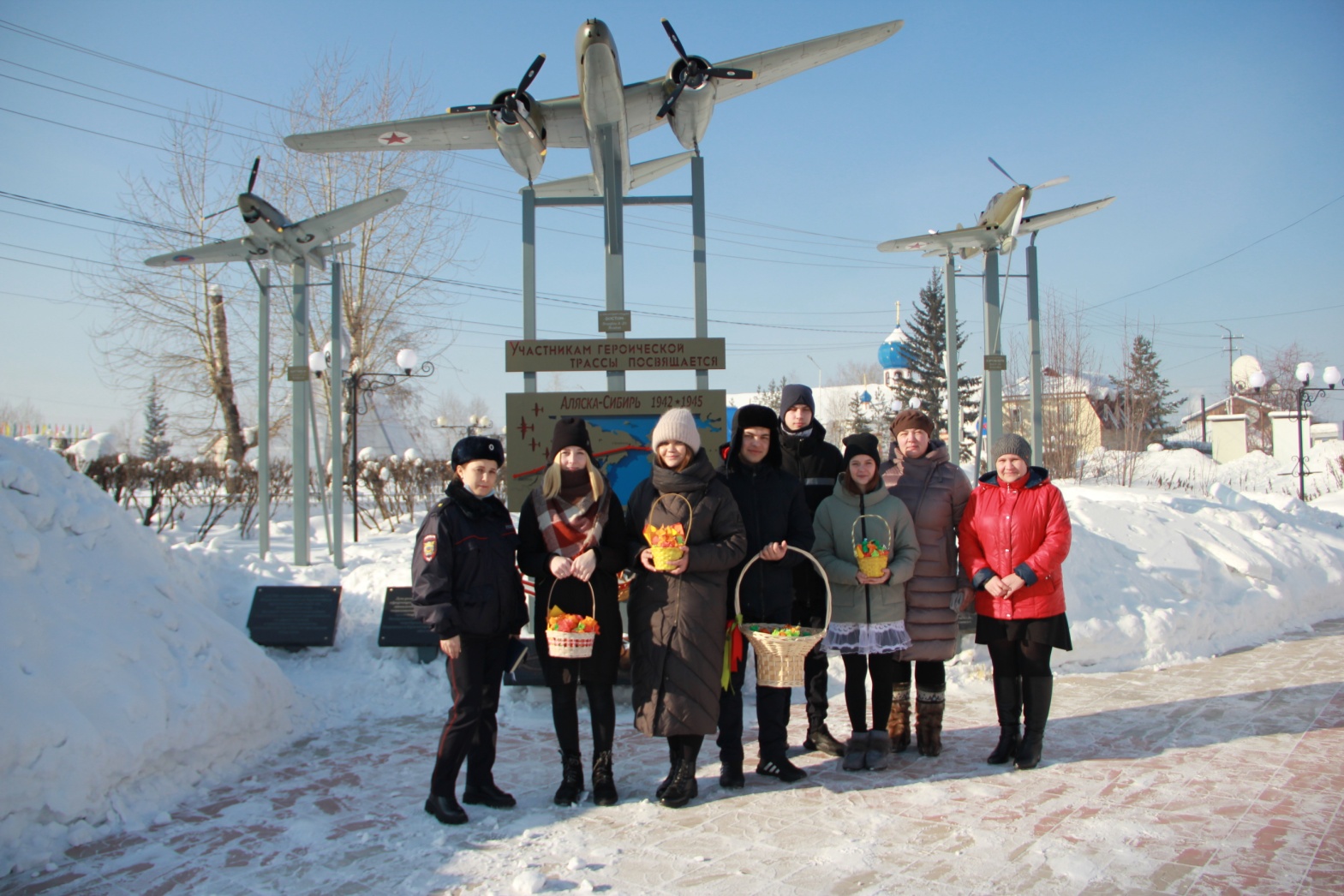 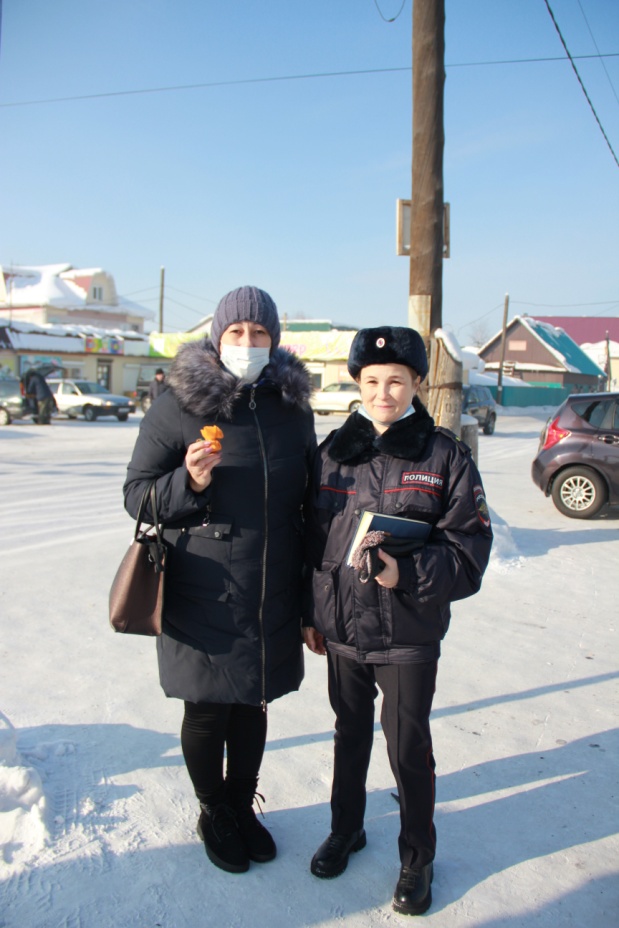 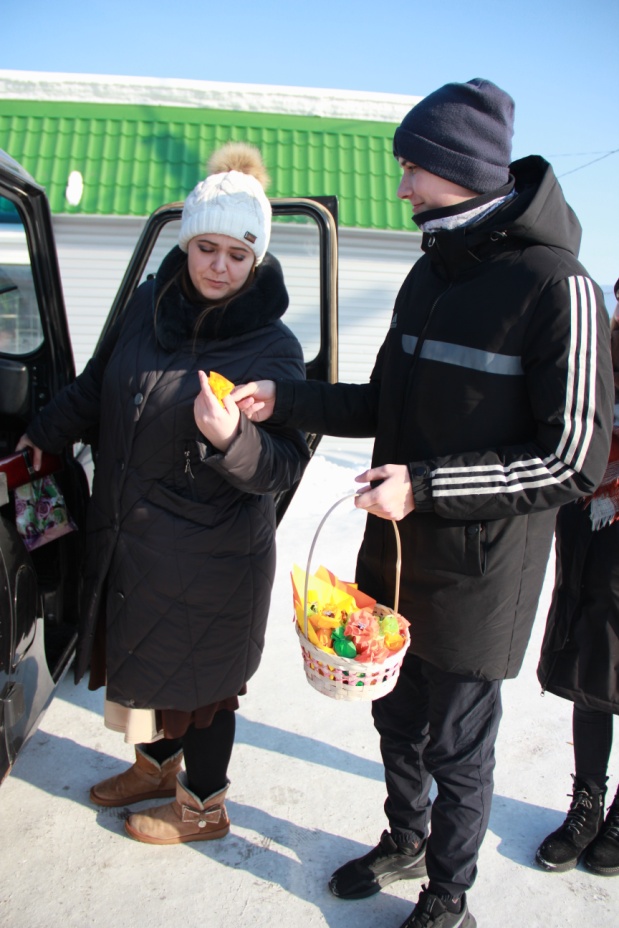 8 марта - розы с поздравительными открытками от сотрудников полиции приятно удивили и обрадовали женщин, остановившихся по просьбе инспекторов ОГИБДД. Очаровательные девушки-волонтеры дарили маленькие, но нужные подарки прекрасным дамам. Полицейские и волонтеры поздравляли автоледи с наступающим праздником, желали участницам дорожного движения весеннего настроения, радости, улыбок, внимания мужчин и всегда безопасных дорог. Растерянные и удивленные поначалу женщины, уезжали с положительными эмоциями и улыбками. 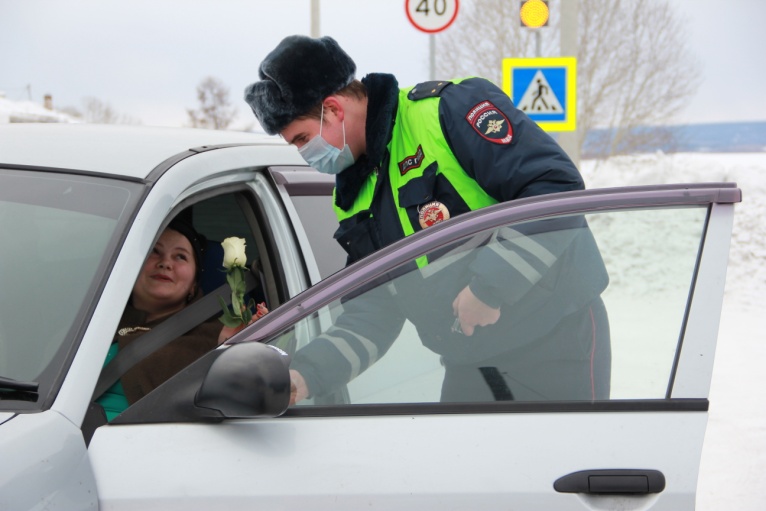 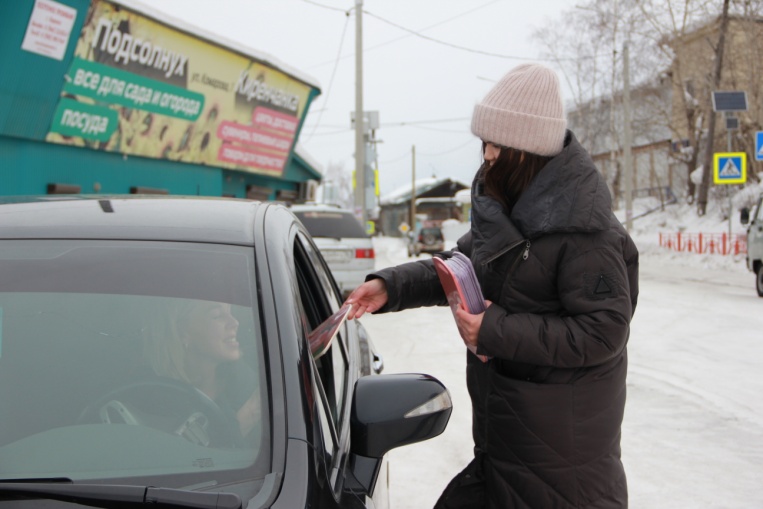 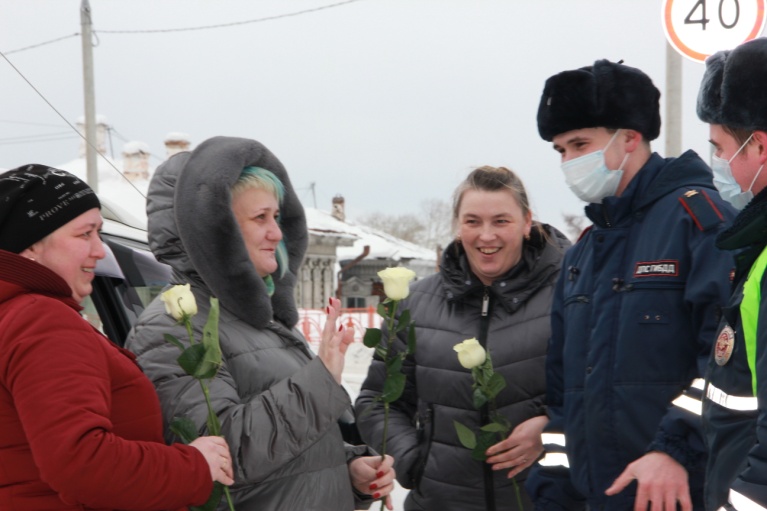 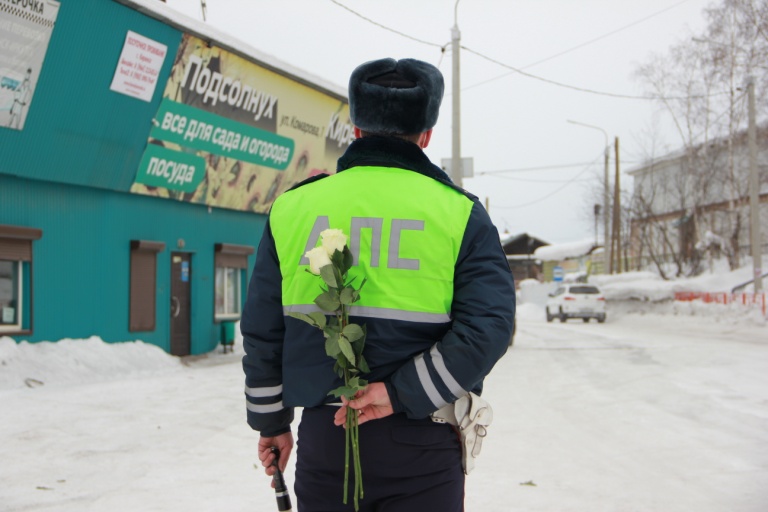 